Temat: Przypomnienie formy recenzji.Przeczytaj informacje dotyczące recenzji.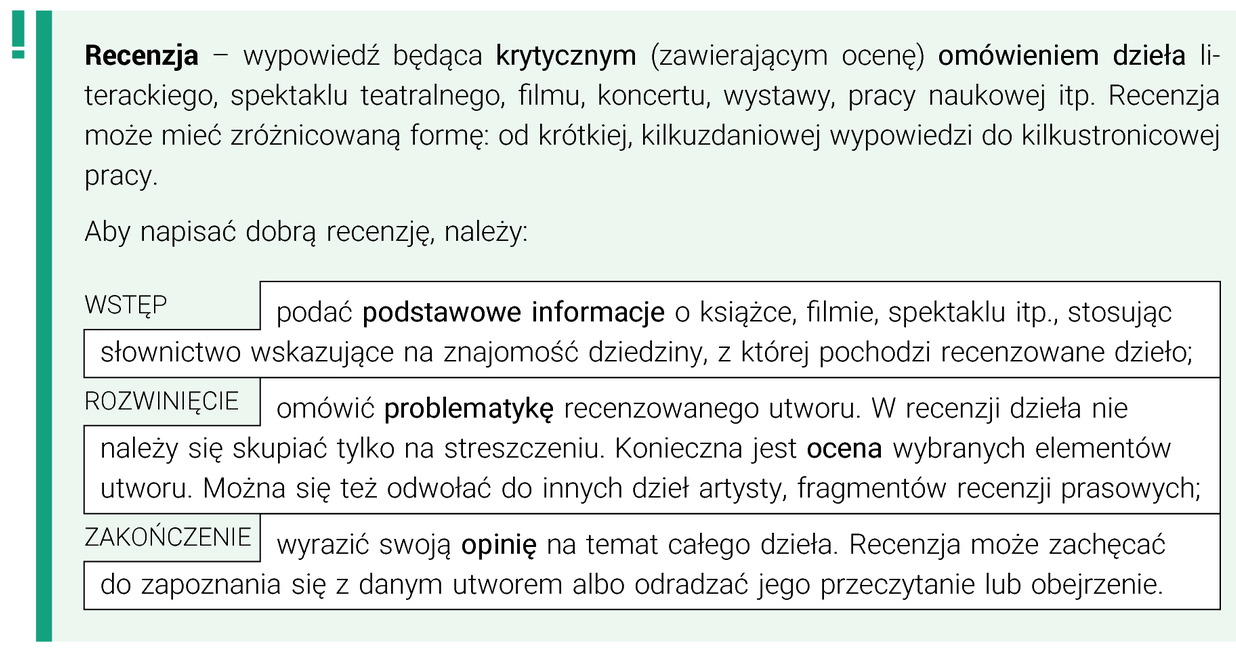 Przeczytaj przykładowe recenzje.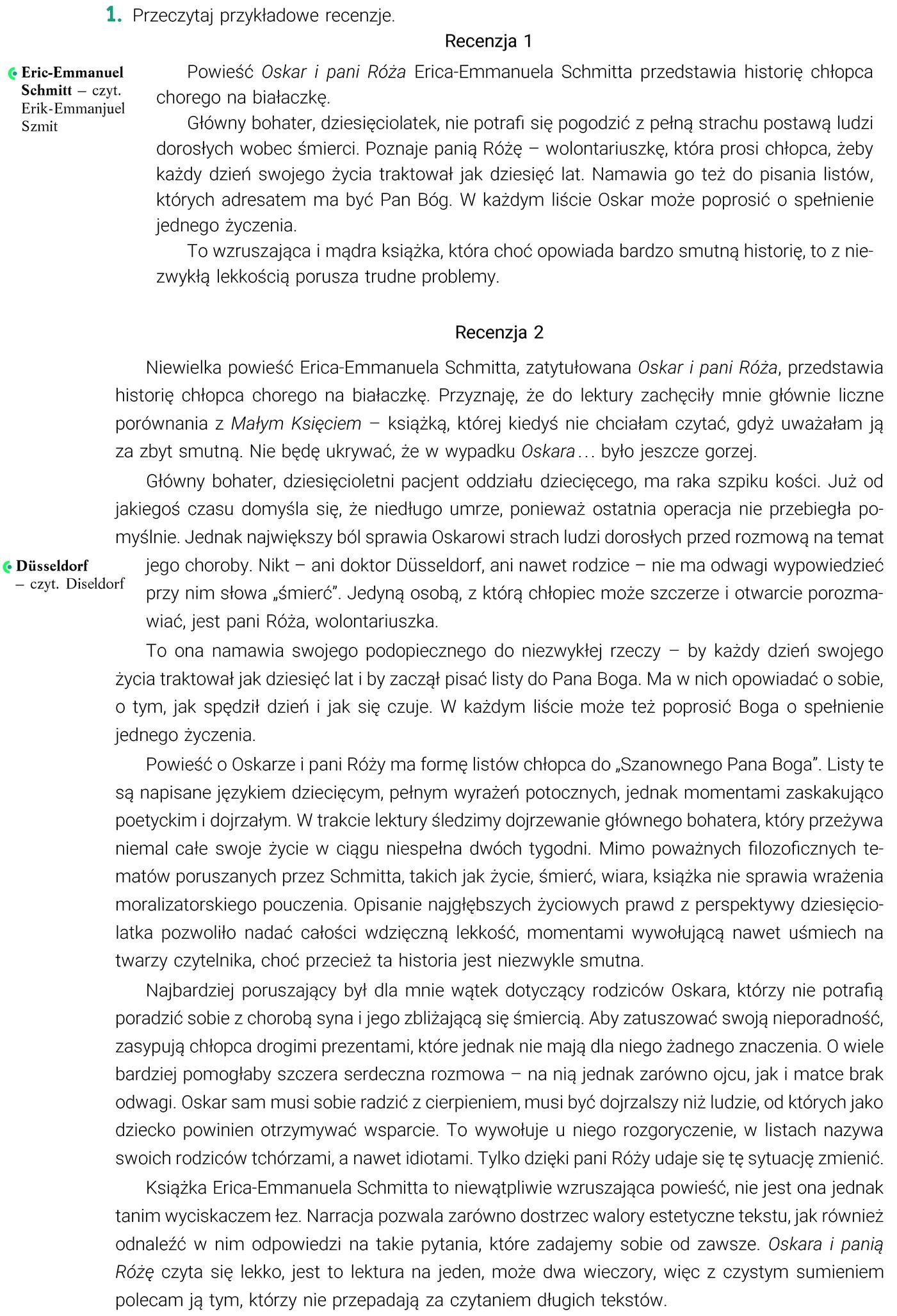 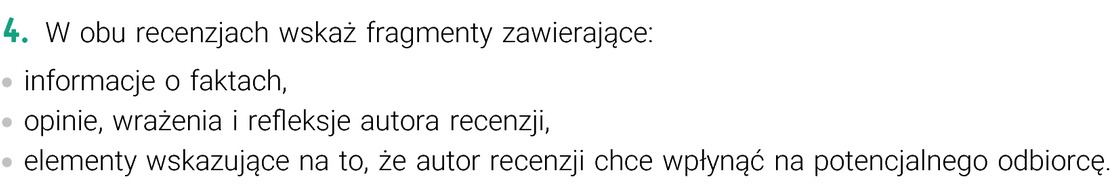 Temat: Próby pisania recenzji.Spróbuj na podstawie powyższych recenzji napisać kilka zdań swojej recenzji książki „Oskar i pani Róża”. lubSpróbuj napisać kilka zdań recenzji wybranego filmu. Wykorzystaj notatki                                  z poprzedniej lekcji i poniższe ćwiczenie.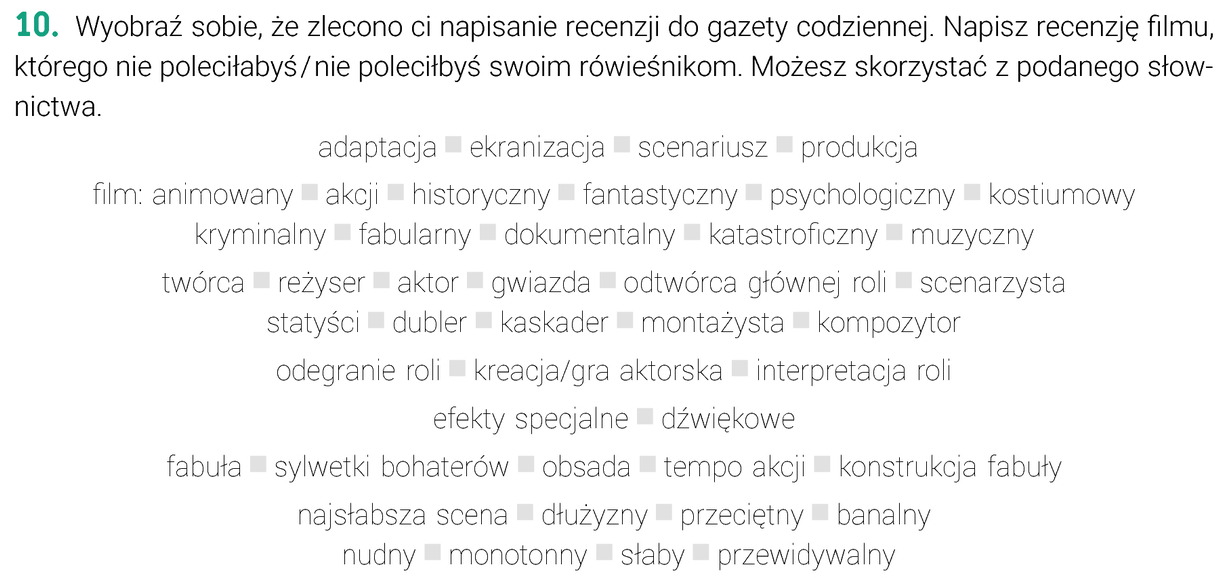 